Конспект НОД по заучиванию стихотворения Елены Ранневой «Берегите маму»  с использованием таблиц.Цель : Развивать умение детей работать по образцу (мнемотаблице), связно мыслить.Задачи:Образовательные:- Познакомить детей с новым стихотворением,- Способствовать развитию процесса запоминания с использованием мнемотехникиРазвивающие:- Развивать интерес детей к художественной литературе в процессе совместной деятельности по заучиванию стихотворения;- Развивать слуховое внимание при восприятии стихотворения;- Способствовать развитию интонационной выразительности речи, слухового внимания и памяти в процессе разучивания стихотворения.- Развивать умения детей работать по образцу (мнемотаблице)Воспитательные:- Воспитывать уважительное отношение к маме, умение выразить свою любовь словами и действиями.Оборудование:Доска,мяч, картинки, мнемотаблица, солнышко, лучики.Ход НОД:1 часть Вступительная Воспитатель: - Доброе утро, мои хорошие! Давайте мы встанем в кружок, возьмемся за руки и улыбнемся друг другу. К вам сегодня пришло много гостей, давайте с ними поздороваемся и подарим свои улыбки. На улице сегодня холодно и пасмурно., а в нашей группе светло и весело! А весело от наших светлых улыбок, ведь каждая улыбка - это маленькое солнышко, от которого становится тепло и хорошо. Поэтому я предлагаю вам чаще улыбаться друг другу и дарить окружающим хорошее настроение!- Ребята, а кто знает, какой праздник в эти выходные празднует вся страна? (День мамы)- Правильно, ребята, конечно, день мамы. Самое первое слово у ребенка, это конечно «мама». Потому что, для ребенка это самый добрый, самый ласковый, самый любимый человек! Как можно ласково назвать маму? (ответы детей)- А вы знаете кем работают ваши мамы? (ответы детей)- А когда ваши мамы приходят после работы, что они делают? (ответы детей)- Молодцы, несмотря на то, что ваши мамы работают – кто в больнице, кто в школе, кто в магазине, они очень устают и вы должны помогать им. Вы помогаете им дома? (да)- Давайте встанем с вами в круг и будем передавать наш мячик друг другу и говорить как вы помогаете дома своим мамам, но только говорить мы с вами будем полными ответами, вы же уже большие и умеете красиво и правильно говорить.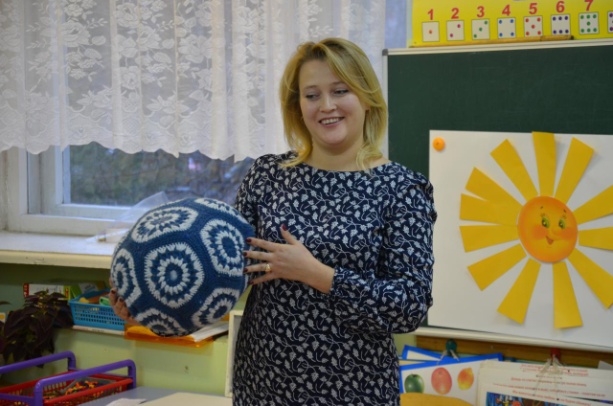 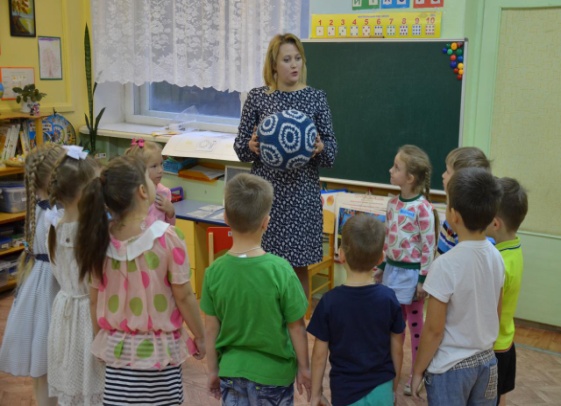 Игра с мячом «Расскажи как ты маме помогаешь»Воспитатель: - Какие вы молодцы! Настоящие помощники! Вот вы сейчас рассказали как помогаете, а давайте вы покажите как вы это делаете?Физкультминутка «Дружно маме помогаем» (подражательные движения по тексту)Дружно маме помогаем –Пыль повсюду вытираем.Мы белье теперь стираем,Полощем, отжимаем.Подметаем все кругомИ бегом за молоком.Маму вечером встречаем,Двери настежь открываем,Маму крепко обнимаем.Воспитатель: - Молодцы! Садитесь на свои стульчики. Очень много стихов есть о маме, а я хочу вам прочитать мое самое любимое, которое написала Елена Раннева , называется оно «Берегите маму», вот послушайте:Если мамы дома нет,Очень, очень грустно.Если мамы долго нет,То обед невкусный.Если мамы рядом нет,Холодно в квартире,Если мамы близко нет,Плохо в целом мире.Если мама далеко,Очень детям нелегко.Я скажу вам прямо:- Берегите маму!Воспитатель: - Ребята, вам понравилось стихотворение?- О ком это стихотворение?- А кто-нибудь  запомнил как оно называется?- Когда мамы дома нет, как мы себя чувствуем?- А почему обед невкусный? (потому что возможно не мама готовила его и грустно без нее)- А почему в квартире холодно без мамы? (мама согревает нас своим теплом)- Правильно, дети, молодцы.- А что значит всем детям плохо без мамы? (им грустно, они плачут без мамы)- Ребята, каким голосом я сначала читала стихотворение? (тихим сочувствующим голосом)- А каким голосом я прочла берегите маму? (громким, я призываю всех беречь маму)-А давайте для мама и наших гостей (они же тоже чьи-то мамы) приготовим подарок к празднику, выучим это стихотворение?- А чтобы нам было легко запомнить стихотворение, нам будет помогать волшебная таблица с картинками- подсказками. - Ой, вы знаете, сегодня когда я к вам шла , на улице был сильный ветер и он мне часть картинок-подсказок оборвал и перепутал. Вы мне поможете найти картинкам свое место в таблице?- Вот посмотрите, слева уже есть подсказка, а вот справа нам предстоит найти нужную картинку и приклеить последовательно по ходу содержания сверху вниз.- Послушайте стихотворение еще раз, вы будете проговаривать стихотворение вместе со мной и находить соответствующую картинку. Тем самым эти кртинки помогут вам быстро запомнить стихотворение.- Молодцы, вот и готова наша таблица-подсказка, давайте по ней прочтем стихотворение. (читаем стихотворение)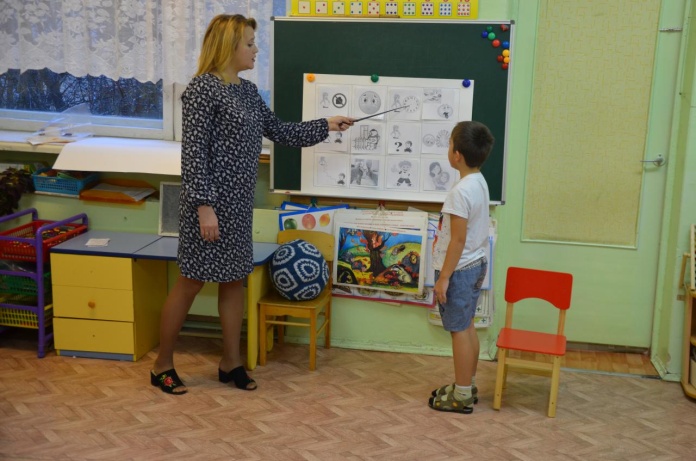 - Ребята, посмотрите ветер на улице закончился и к нам в группу заглянуло солнышко (вывешиваю солнышко), только нашему солнышку что-то не хватает, как вы думаете, чего? (лучиков).-Давайте вы каждый возьмете по лучику и сказав, что вам сегодня на занятии больше всего понравилось, приклеите его? (дети говорят и приклеивают лучики).- Вы такие молодцы, очень внимательно слушали и отвечали на вопросы. Я вами очень довольна, а интересно, нашему мячику понравилось? Вы же помните, что он у нас не обычный, если ему нравится, что он делает? (смеется). Давайте проверим? (нажимаю на мяч).- Теперь вы сможете прочитать наизусть стихотворение своим мамам, я думаю, они очень обрадуются.